АДМИНИСТРАЦИЯЗАКРЫТОГО АДМИНИСТРАТИВНО-ТЕРРИТОРИАЛЬНОГО ОБРАЗОВАНИЯ СОЛНЕЧНЫЙПОСТАНОВЛЕНИЕОБ УТВЕРЖДЕНИИ РЕЕСТРА МЕСТ (ПЛОЩАДОК) НАКОПЛЕНИЯ ТВЕРДЫХ КОММУНАЛЬНЫХ ОТХОДОВ НА ТЕРРИТОРИИ ЗАТО СОЛНЕЧНЫЙ ТВЕРСКОЙ ОБЛАСТИВ целях оптимизации системы сбора, вывоза и размещения твердых коммунальных отходов, руководствуясь ст. 16 Федерального закона от 06.10.2003 N 131-ФЗ "Об общих принципах организации местного самоуправления в Российской Федерации", в соответствии с пунктом 4 статьи 13.4 Федерального закона от 24.06.1998 № 89-ФЗ «Об отходах производства и потребления», в соответствии с  пунктом 3 постановления Правительства Российской Федерации от 31 августа 2018 года №1039 «Об утверждении Правил обустройства мест (площадок) накопления твердых коммунальных отходов и ведения их реестра»,  в целях создания благоприятной среды проживания граждан и улучшения санитарно-экологического состояния территории муниципального образования ЗАТО Солнечный, администрация ЗАТО СолнечныйПОСТАНОВЛЯЕТ:Утвердить Реестр мест (площадок) накопления твердых коммунальных отходов на территории ЗАТО Солнечный Тверской области (Приложение №1).Распоряжение администрации ЗАТО Солнечный от 30.12.2011 года № 270-р «Утверждение порядка организации уборки территории» -  признать утратившим силу.Контроль за исполнением настоящего постановления возложить на заместителя главы администрации ЗАТО Солнечный по экономике и ЖКХ Толкавец Н.В..        Глава администрации ЗАТО Солнечный           		            	В.А. Петров06.08.2019г.             ЗАТО Солнечный№153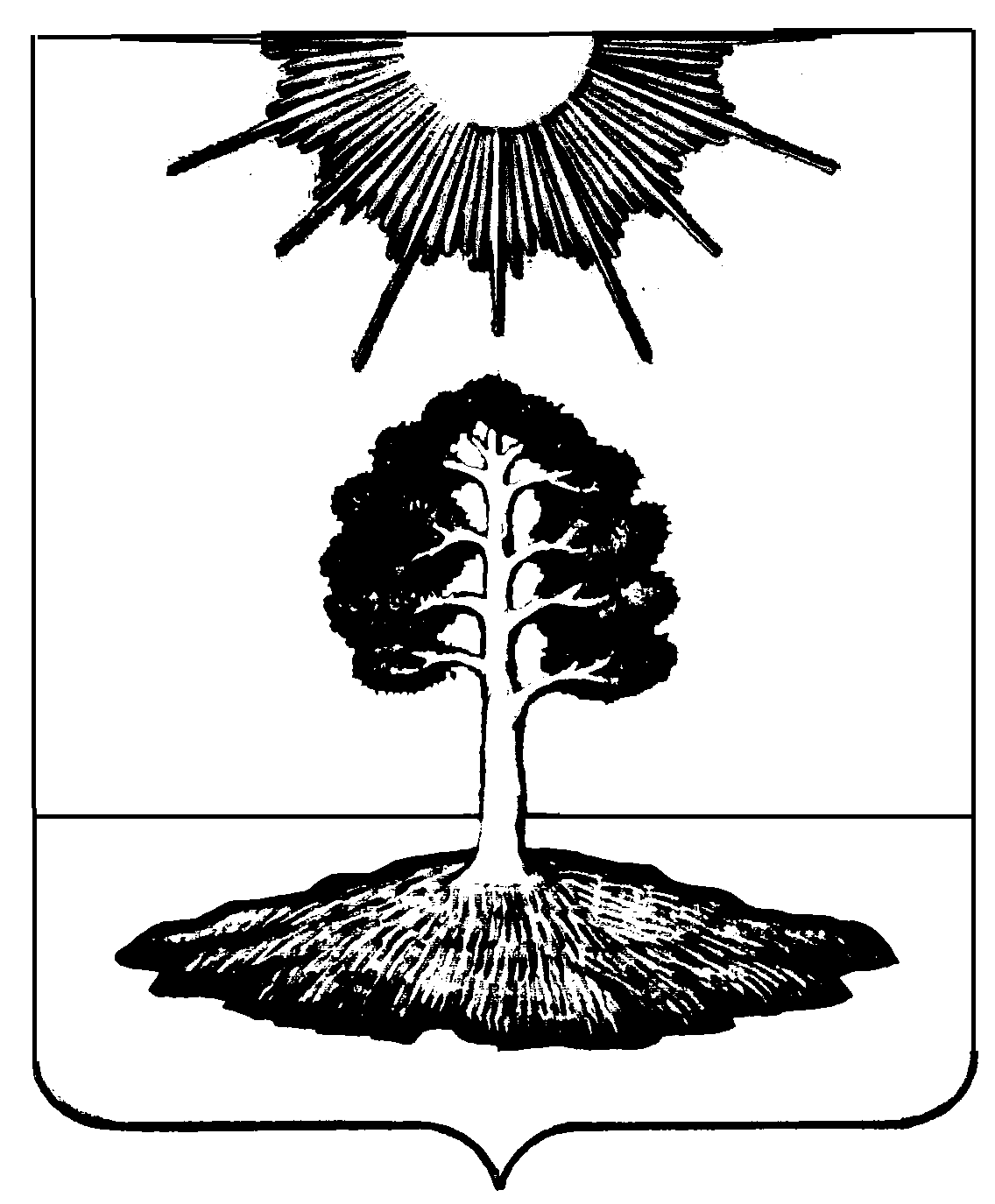 